Об утверждении плана работыИрбитского районного комитета Профсоюзана I  квартал  2021 годаВ соответствии с п. 8.4 Положения об Ирбитской районной организации Профсоюза, президиум районной организации Профсоюза ПОСТАНОВЛЯЕТ:1. Утвердить план работы  Ирбитского районного комитета Профсоюза на  I квартал 2021 года (Приложение).2. Контроль выполнения постановления возложить на председателя  районной организации Профсоюза  В.Г. Перминову.Председатель  районнойорганизации Профсоюза						В.Г. Перминова Приложение  к  постановлению президиума  Ирбитской  районнойорганизации Профсоюза от  17.12.2020  № 10-2ПЛАН РАБОТЫ Ирбитского районного комитета Профсоюза работников   образования и науки РФ на I квартал 2021 года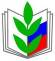 ПРОФСОЮЗ РАБОТНИКОВ НАРОДНОГО ОБРАЗОВАНИЯ И НАУКИ РОССИЙСКОЙ ФЕДЕРАЦИИ(ОБЩЕРОССИЙСКИЙ ПРОФСОЮЗ ОБРАЗОВАНИЯ) ИРБИТСКАЯ РАЙОННАЯ ОРГАНИЗАЦИЯ ПРОФСОЮЗАПРЕЗИДИУМ ПОСТАНОВЛЕНИЕПРОФСОЮЗ РАБОТНИКОВ НАРОДНОГО ОБРАЗОВАНИЯ И НАУКИ РОССИЙСКОЙ ФЕДЕРАЦИИ(ОБЩЕРОССИЙСКИЙ ПРОФСОЮЗ ОБРАЗОВАНИЯ) ИРБИТСКАЯ РАЙОННАЯ ОРГАНИЗАЦИЯ ПРОФСОЮЗАПРЕЗИДИУМ ПОСТАНОВЛЕНИЕПРОФСОЮЗ РАБОТНИКОВ НАРОДНОГО ОБРАЗОВАНИЯ И НАУКИ РОССИЙСКОЙ ФЕДЕРАЦИИ(ОБЩЕРОССИЙСКИЙ ПРОФСОЮЗ ОБРАЗОВАНИЯ) ИРБИТСКАЯ РАЙОННАЯ ОРГАНИЗАЦИЯ ПРОФСОЮЗАПРЕЗИДИУМ ПОСТАНОВЛЕНИЕПРОФСОЮЗ РАБОТНИКОВ НАРОДНОГО ОБРАЗОВАНИЯ И НАУКИ РОССИЙСКОЙ ФЕДЕРАЦИИ(ОБЩЕРОССИЙСКИЙ ПРОФСОЮЗ ОБРАЗОВАНИЯ) ИРБИТСКАЯ РАЙОННАЯ ОРГАНИЗАЦИЯ ПРОФСОЮЗАПРЕЗИДИУМ ПОСТАНОВЛЕНИЕПРОФСОЮЗ РАБОТНИКОВ НАРОДНОГО ОБРАЗОВАНИЯ И НАУКИ РОССИЙСКОЙ ФЕДЕРАЦИИ(ОБЩЕРОССИЙСКИЙ ПРОФСОЮЗ ОБРАЗОВАНИЯ) ИРБИТСКАЯ РАЙОННАЯ ОРГАНИЗАЦИЯ ПРОФСОЮЗАПРЕЗИДИУМ ПОСТАНОВЛЕНИЕ17  декабря  2020  г.
г.  Ирбит
г.  Ирбит
г.  Ирбит
                               № 10-2Наименование мероприятияСрок проведенияОтветственныйза организациюОбщие мероприятияПровести:Анализ финансовой деятельности районной организации профсоюза за 2020 годянварь Перминова В.Г. Коновалова Е.А. II Пленум райкома Профсоюза февраль  Перминова  В.Г.Заседание Совета молодых педагогов. февральЧапля Д.Ю., председатель СМПМероприятия Областного фестиваля  спорта и здоровья работников учреждений образования  Ирбитского МО 	 март Перминова В.Г.,члены президиума,председатели первичных организаций ПрофсоюзаПринять участие:В голосовании на сайте Российская общественная инициатива за законодательную инициативу по внесению изменений в ФЗ-273 «Об образовании в РФ»в  течение кварталаПерминова В.Г.председатели   первичных  ПОВ  четвертой  «Зимней школе молодого педагога»    22 январяЧлены  СМПВ областном собрании профсоюзного актива местных и первичных профсоюзных организаций, посвященном Дню профсоюзного активиста Свердловской области  	 29 январяПерминова В.Г.председатели   первичных  ПОВ  расширенном заседании трехсторонней комиссии Ирбитского МО, посвященном  Дню профсоюзного активиста  февраль  Перминова  В.Г.,председатели   ППО  В областном форуме «Роль уполномоченного по охране труда в обеспечении безопасных условий труда в образовательной организации»февральГлубоковских Е.И.внештатный  технический инспектор  трудапредседатели   ППОВ III пленарном заседание областного комитета Профсоюза и семинаре председателей городских, районных организаций Профсоюза16 - 18 мартаПерминова В.Г. В окружном семинаре для председателей первичных профсоюзных организаций и руководителей образовательных организаций Восточного округа  март  Перминова В.Г.председатели   первичных  ПОруководители ОУВ Областном Фестивале команд КВН, победителей и участников муниципальных конкурсов  март  Перминова В.Г.В подготовке и проведении  муниципального конкурса молодых специалистов и их наставников « К вершинам мастерства»в течение кварталаПерминова В.Г.В заседании  аттестационной комиссии Управления образованияв течение кварталаПерминова В.Г.В заседании муниципальной наградной комиссии Управления образованияв течение кварталаПерминова В.Г.В заседании  Управляющего Совета  Управления образования Ирбитского  МОв течение кварталаПерминова В.Г. В заседании  муниципальной  межведомственной оздоровительной комиссии Ирбитского МОв течение кварталаПерминова В.Г.Рассмотреть на заседании президиума вопросы:О созыве II пленарного заседания  районного  комитета  ПрофсоюзаянварьПерминова В.Г.Об утверждении  Регламента работы  районного комитета и  президиума   Ирбитской районной организации Профсоюза работников народного образования и науки Российской Федерации январьПерминова В.Г.Об утверждении финансового отчета за 2020 год и проекта сметы профсоюзного бюджета на 2021 год январьПерминова В.Г. О голосовании на сайте Российская общественная инициатива за законодательную инициативу по внесению изменений в ФЗ-273 «Об образовании в РФ» февраль Перминова В.Г.Об утверждении  положения  о соревнованиях Областного фестиваля  спорта и здоровья работников учреждений образования  Ирбитского МО 	 февраль Перминова В.Г.Об утверждении плана работы на  2 квартал 2021 г. мартПерминова В.Г.Работа с профсоюзными кадрами и активомПровести:Плановые проверки соблюдения требований трудового законодательства и законодательства по охране труда в образовательных организациях  Ирбитского МО  в течение квартала Перминова В.Г. Вандышева О.В.Глубоковских Е.И. Принять участие:В рамках информационного обеспечения деятельности организации:Обеспечить  информационное наполнение  страницы профсоюзной организации  на сайте Управления образования  и  профсоюзных страниц  на  сайтах образовательных организацийв течение кварталаПерминова В.Г.Буланова С.Ю.председатели   первичных  ПООбеспечить   рассылку информационных материалов обкома Профсоюза для  председателей первичных профсоюзных организаций  в течение квартала Перминова В.Г.